Andrew Richardson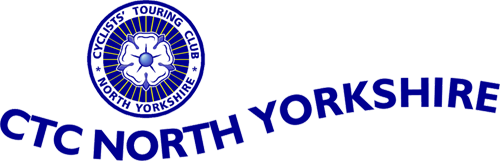 2 Cherry PaddockStamford BridgeYorkYO41 1AZYou are invited to attend CTC North Yorkshire’s Annual Lunch and Awards Presentation on Saturday 11th February 2023. As in 2022, the venue is the Novotel, Fishergate, York, YO10 4FD. Arrival is from 12 noon with lunch served at 12.30pm. Complimentary car parking will be available.The menu is attached and consists of a two-course lunch - main course and dessert, followed by tea or coffee, and the chef’s Petit Fours. The cost of your first drink will be paid by the club. Please collect a voucher before going to the bar.The guest speaker will be Brian Deegan, Director of Inspections at Active Travel England, the new body based in York. He will talk to us about the role of Active Travel England, and in particular how that could help cyclists in York and North Yorkshire and should be very interesting. We also hope to have a quiz to keep you entertained, as well as a raffle.This is always a great social get together, but the main purpose is to distribute the awards. Our standard rides and Audax rides have had 200 different riders taking part in 2022, and 27 riders completed 3 or more events to qualify for the awards scheme. This is the highest number of qualifiers since 2015. First time qualifiers receive an engraved CTC North Yorkshire medallion. Previous year qualifiers receive a Year Bar to hang below the medallion. We had 10 new qualifiers this year.All qualifiers will be presented with their award and a certificate for their rides. If you cannot attend, your medallion/Year Bar will be posted to you. If you have only completed one or two rides, then a certificate will be presented if you attend the lunch.A list of the rides completed by each rider is on the website (incorrectly titled 2023 events results, but I can’t seem to be able to change it!). Please note our website address (www.cyclinguk.org/group/ctc-north-yorkshire)and please let me know by email (andrich@hotmail.co.uk) as soon as possible if there are any discrepancies.The cost of the lunch is £23 per person (only £1 more than last year). Please send your order using the slip below the menu to me at the address above with your payment (payable to A Richardson), no later than Friday 20th January, as we have to send final numbers and payment to the hotel. Members of York Wednesday Wheelers are welcome to give orders to me on rides.On behalf of the committee, I would like to take this opportunity to wish you a Happy New Year and great riding in 2023. A calendar of rides (and other events) for 2023 will soon be on the website and our Facebook group (CTC North Yorkshire) and paper copies will be available at the lunch. We look forward to seeing you at the lunch.Best wishesAndrew RichardsonCTC NORTH YORKSHIREANNUAL AWARDS LUNCH MENUSATURDAY 11TH FEBRUARY 2023MainsA selection of seasonal vegetables served with new potatoes and a choice of LAMB, CHICKEN, HERB CRUSTED COD or MEDITERRANIAN TAGINE (suitable for vegetarians).DessertsFRUIT SALADSTICKY TOFFEE PUDDING AND ICE CREAMVANILLA CHEESECAKE WITH A FRUIT COULISPlease forward this slip with payment to Andrew Richardson, 2 Cherry Paddock, Stamford Bridge, York, YO41 1AZ (Cheques payable to A Richardson) by Friday 20th January 2023.NAME ____________________________	GUEST _______________________________CHOICES (delete as appropriate)MAIN COURSE: Lamb/Chicken/Cod/Tagine         		Lamb/Chicken/Cod/Tagine         DESSERT:  	Fruit/Toffee Pudding/Cheesecake		Fruit /Toffee Pudding/CheesecakePayment enclosed £__________Contact number/email (in case of queries) _______________________________